WKC BALKAN OPEN 2018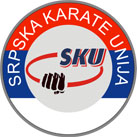 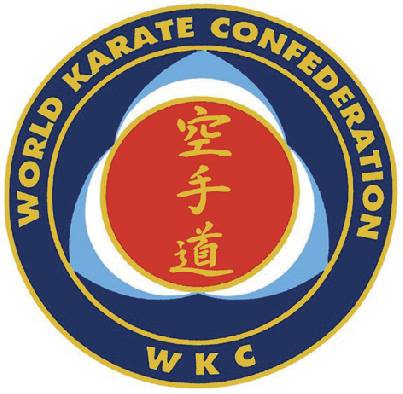 POŽAREVAC, 11 NOVEMBAR 2018KATA AND KUMITE INDIVIDUALKATA AND KUMITE TEAMCLUB / FEDERATION:                              PHONE:                     COACHe-mail:                                         NoName and Family NamecodecodeName and Family NamecodeName and Family NamecodeName and Family NamecodeName and Family Name